附件12021年市级科技特派管理系统申报操作说明电脑端填报入口：http://ktp.fzvia.com/pc/手机端填报入口：微信关注【科技福州】公众号，点击【官方网站】-【科特派】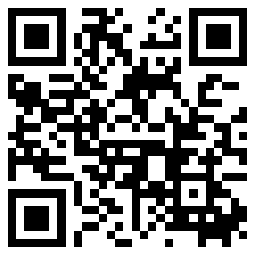 扫码查看电脑端申报操作说明视频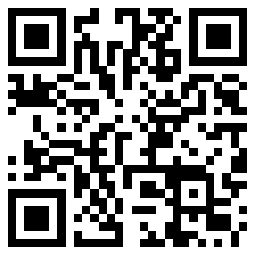 扫码查看手机端申报操作说明视频